Sleep is as important to our health as eating, drinking, and breathing. It allows our body to repair itself and our brain to consolidate our memories and process information. How much sleep needed varies, but on average studies say we need at least 7 to 9 hours every day.   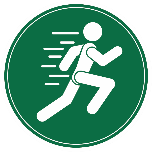 How can sleep affect us?Obtaining healthy sleep is important for both physical and mental health, improving productivity and overall quality of life. Everyone can benefit from better sleep, and sleep hygiene can play a key part in achieving that goal.People who are sleep deprived are also more likely to make errors, partially due to increased reaction times. This means a tired individual may take more time to react in critical situations and may be more likely to make a mistake. Fatigue is a state of feeling very tired, weary, or sleepy resulting from various sources such as insufficient sleep, prolonged mental or physical work, or extended periods of stress or anxiety. Boring or repetitive tasks can intensify feelings of fatigue.
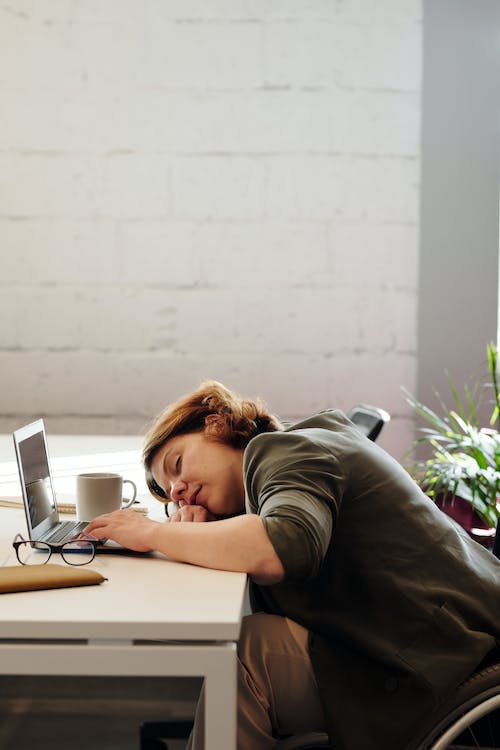 Is fatigue a workplace issue?Everyone should be concerned about the impact of fatigue as it can be considered a form of impairment, making fatigue a workplace hazard. Workplace factors that may influence fatigue are:Shift rotation patternsBalanced workloadsTiming of tasks and activities Availability of resourcesWorkplace environment (lighting, ventilation, temperature) 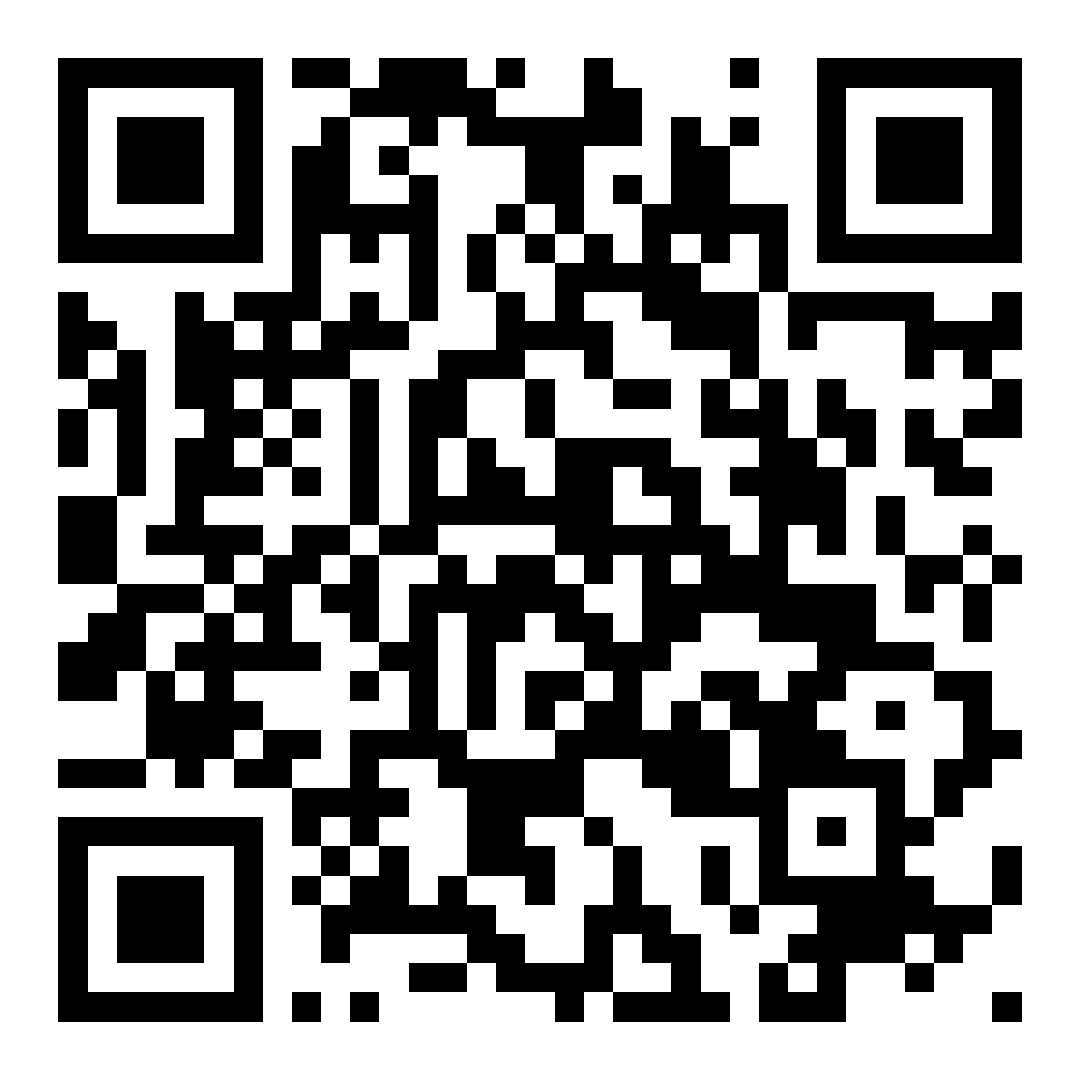 Other factors: mental fatigue, such as mental workloads, demanding mental activities or long periods of anxiety  Is fatigue a workplace issue?Reduced communication skillsReduced decision-making ability or processing Reduced productivity or performance Reduced alertness, attention, and vigilance Reduced reaction time Failure to respond to changes in surroundings Reduced ability to do task or job MEETING DESCRIPTIONMEETING DESCRIPTIONMEETING DESCRIPTIONMEETING DESCRIPTIONMeeting Date:Time:Location:Supervisor:Number in Crew:Number Attended:Attended By:AbsentREVIEW ITEMS FROM PREVIOUS MEETINGINCIDENTS/INJURIES REVIEWEDTOPICS DISCUSSEDPsychological Health & Safety: Mental Health and Quality of Sleep WORKERS CONCERNSCORRECTIVE ACTIONS TO BE TAKENMEETING CONDUCTED BYMEETING CONDUCTED BYMEETING CONDUCTED BYMEETING CONDUCTED BYSupervisor:Manager:Date:Date: